RAPPORTERINGSSKJEMA for organisasjoner som har mottatt tilskudd under 100.000 i 2023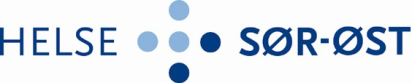 Det skal kun rapporteres på midler tildelt fra Helse Sør-Øst RHF.Beløp oppgis i hele 1000 kroner. Brukerorganisasjonens navn:   OrganisasjonsnummmerBrukerorganisasjonens navn:   OrganisasjonsnummmerOppsummert og konkret beskrivelse av gjennomførte aktiviteter finansiert av midler fra Helse Sør-Øst RHF: jf. retningslinjer for ordningen. Utdypende beskrivelse skal spesifiseres i punktene nedenfor, eventuelt medfølge som vedlegg.Som angitt i retningslinjen: Dersom tildeling av tilskudd bygger på uriktige opplysninger fra søker, eller tilskuddet – eller deler av det – ikke er nyttet etter formålet, herunder at fastsatte krav for tildelingen ikke er oppfylt kan utbetalte tilskudd  kreves tilbake.Oppsummert og konkret beskrivelse av gjennomførte aktiviteter finansiert av midler fra Helse Sør-Øst RHF: jf. retningslinjer for ordningen. Utdypende beskrivelse skal spesifiseres i punktene nedenfor, eventuelt medfølge som vedlegg.Som angitt i retningslinjen: Dersom tildeling av tilskudd bygger på uriktige opplysninger fra søker, eller tilskuddet – eller deler av det – ikke er nyttet etter formålet, herunder at fastsatte krav for tildelingen ikke er oppfylt kan utbetalte tilskudd  kreves tilbake.Underskrift (original eller skannet):        Navn og tittel/funksjon:Sted/dato:      